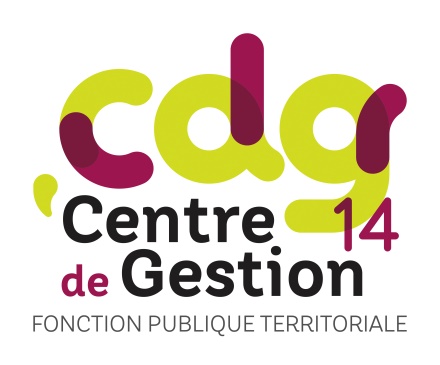 FILIERE MEDICO-SOCIALESous filière socialeCadre d’emplois des Conseillers socio-éducatifs – Catégorie ACadre d’emplois des Assistants socio-éducatifs – Catégorie ACadre d’emplois des Educateurs de jeunes enfants – Catégorie ACadre d’emplois des Moniteurs Educateurs et Intervenants Familiaux – Catégorie BCadre d’emplois des ATSEM – Catégorie CCadre d’emplois des Agents sociaux – Catégorie CSous filière médico-socialeCadre d’emplois des Puéricultrices Cadre de Santé – Catégorie A (décret 92-857 du 18/08/92)Cadre d’emplois des Puéricultrices – Catégorie A (décret 2014-923 du 18/08/14)Cadre d’emplois des Puéricultrices – Catégorie A (décret 92-859 du 18/08/92) Cadre d’emplois des Cadres de santé paramédicaux – Catégorie ACadre d’emplois des Infirmiers territoriaux en soins généraux – Catégorie A				Cadre d’emplois des Infirmiers et techniciens paramédicaux – Catégorie ACadre d’emplois des Pédicures Podologues, Ergothérapeutes, Psychomotriciens, Orthoptistes et Manipulateur d’électroradiologie médicale – Catégorie ACadre d’emplois des Masseurs Kinésithérapeutes et Orthophonistes – Catégorie ACadre d’emplois des Infirmiers – Catégorie BCadre d’emplois des Auxiliaires de puériculture – Catégorie BCadre d’emplois des Aides-Soignants – Catégorie BSous filière socialeCADRE D’EMPLOIS DES CONSEILLERS SOCIO-EDUCATIFS - CATEGORIE AConseiller supérieur socio-éducatif hors classeConseiller supérieur socio-éducatifConseiller socio-éducatifCADRE D’EMPLOIS DES ASSISTANTS SOCIO-EDUCATIFS - CATEGORIE AAssistant socio-éducatif de classe exceptionnelleAssistant socio-éducatifCADRE D’EMPLOIS DES EDUCATEURS DE JEUNES ENFANTS - CATEGORIE AEducateur de jeunes enfants de classe exceptionnelleEducateur de jeunes enfantsCADRE D’EMPLOIS DES MONITEURS EDUCATEURS ET INTERVENANTS FAMILIAUX- CATEGORIE BMoniteur-Educateur et Intervenant familial principalMoniteur-Educateur et Intervenant familialCADRE D’EMPLOIS DES ATSEM - CATEGORIE CAgent Territorial Spécialisé des Ecoles Maternelles principal de 1ère classe (Echelle C3)Agent Territorial Spécialisé des Ecoles Maternelles principal de 2ème classe (Echelle C2)CADRE D’EMPLOIS DES AGENTS SOCIAUX - CATEGORIE CAgent social principal de 1ère classe (Echelle C3)Agent social principal de 2ème classe (Echelle C2)Agent social (Echelle C1)Sous filière médico-socialeCADRE D’EMPLOIS DES PUERICULTRICES CADRE DE SANTE - CATEGORIE A(Décret 92-857 du 28/08/92)Puéricultrice cadre supérieur de santePuéricultrice cadre de santéCADRE D’EMPLOIS DES PUERICULTRICES - CATEGORIE A(Décret 2014-923 du 18/08/14)Puéricultrice hors classe   PuéricultriceCADRE D’EMPLOIS DES PUERICULTRICES - CATEGORIE A(Décret 92-859 du 28/08/92)Puéricultrice classe supérieure   Puéricultrice classe normaleCADRE D’EMPLOIS DES CADRES TERRITORIAUX DE SANTE PARAMEDICAUX- CATEGORIE ACadre supérieur de santéCadre de santé CADRE D’EMPLOIS DES INFIRMIERS TERRITORIAUX EN SOINS GENERAUX - CATEGORIE AInfirmier en soins généraux hors classeInfirmier en soins générauxCADRE D’EMPLOIS DES INFIRMIERS ET TECHNICIENS PARAMEDICAUX TERRITORIAUX - CATEGORIE AInfirmier et Techniciens paramédicauxCADRE D’EMPLOIS DES PEDICURES-PODOLOGUES, ERGOTHERAPEUTES, PSYCHOMOTRICIENS, ORTHOPTISTES ET MANIPULATEURS D’ELECTRORADIOLOGIE MEDICALE - CATEGORIE APédicure-Podologue, Ergothérapeute, Psychomotricien, Orthoptiste et Manipulateurs d’Electroradiologie Médicale hors classePédicure-Podologue, Ergothérapeute, Psychomotricien, Orthoptiste et Manipulateurs d’Electroradiologie Médicale de classe supérieureCADRE D’EMPLOIS DES MASSEURS-KINESITHERAPEUTES ET ORTHOPHONISTES- CATEGORIE AMasseur-Kinésithérapeute et Orthophoniste hors classeMasseur-Kinésithérapeute, Psychomotricien et OrthophonisteCADRE D’EMPLOIS DES INFIRMIERS TERRITORIAUX - CATEGORIE BInfirmier classe supérieureInfirmier classe normaleCADRE D’EMPLOIS AUXILIAIRES DE PUERICULTURE - CATEGORIE BAuxiliaire de puériculture de classe supérieureAuxiliaire de puériculture de classe normaleCADRE D’EMPLOIS DES AIDES-SOIGNANTS - CATEGORIE BAide-soignant de classe supérieureAide-soignant de classe normaleEchelle indiciaireECHELONSECHELONSECHELONSECHELONSECHELONSECHELONSEchelle indiciaire123456Indices Bruts729751791835883940Indices Majorés608625655689725769DUREE2 ans3 ans3 ans3 ans3 ansEchelle indiciaireECHELONSECHELONSECHELONSECHELONSECHELONSECHELONSECHELONSECHELONSEchelle indiciaire12345678Indices Bruts641674698729751784816830Indices Majorés541566584608625650674685DUREE2 ans2 ans2a6m2a6m3 ans3 ans3 ansEchelle indiciaireECHELONSECHELONSECHELONSECHELONSECHELONSECHELONSECHELONSECHELONSECHELONSECHELONSECHELONSECHELONSEchelle indiciaire123456789101112Indices Bruts509532555578600631657680712740778801Indices Majorés 443460476493510534553571595616645663DUREE1a6m1a6m2 ans2 ans2 ans2 ans2 ans2 ans2a6m2a6m3ansEchelle indiciaireECHELONSECHELONSECHELONSECHELONSECHELONSECHELONSECHELONSECHELONSECHELONSECHELONSECHELONSEchelle indiciaire1234567891011Indices Bruts502523543565589622653680705732761Indices Majorés 438453467483502527550571590610632DUREE1 an2 ans2 ans2 ans2 ans2 ans2a6m3 ans3 ans3 ansEchelle indiciaireECHELONSECHELONSECHELONSECHELONSECHELONSECHELONSECHELONSECHELONSECHELONSECHELONSECHELONSECHELONSECHELONSECHELONSEchelle indiciaire1234567891011121314Indices Bruts444461478494512528547570596623655680694714Indices Majorés 395409420431445457470487507528551571581597DUREE 2ans2 ans2 ans2 ans2 ans2 ans2ans2 ans2 ans2a6m2a6m3 ans3 ansEchelle indiciaireECHELONSECHELONSECHELONSECHELONSECHELONSECHELONSECHELONSECHELONSECHELONSECHELONSECHELONSEchelle indiciaire1234567891011Indices Bruts502523543565589622653680705732761Indices Majorés 438453467483502527550571590610632DUREE1 an2 ans2 ans2 ans2 ans2 ans2a6m3 ans3 ans3 ansEchelle indiciaireECHELONSECHELONSECHELONSECHELONSECHELONSECHELONSECHELONSECHELONSECHELONSECHELONSECHELONSECHELONSECHELONSECHELONSEchelle indiciaire1234567891011121314Indices Bruts444461478494512528547570596623655680694714Indices Majorés 395409420431445457470487507528551571581597DUREE2 ans2 ans2 ans2 ans2 ans2 ans2 ans2 ans2 ans2a6m2a6m3 ans3 ansEchelle indiciaireECHELONSECHELONSECHELONSECHELONSECHELONSECHELONSECHELONSECHELONSECHELONSECHELONSECHELONSECHELONSEchelle indiciaire123456789101112Indices Bruts401415429444458480506528542567599638Indices Majorés 376377384395406421441457466485509539DUREE1 an1 an2 ans2 ans2 ans2 ans3 ans3 ans3 ans3 ans4 ansEchelle indiciaireECHELONSECHELONSECHELONSECHELONSECHELONSECHELONSECHELONSECHELONSECHELONSECHELONSECHELONSECHELONSECHELONSEchelle indiciaire12345678910111213Indices Bruts389395397401415431452478500513538563597Indices Majorés 373374375376377386401420436446462482508DUREE1 an1 an1 an1 an2 ans2 ans2 ans3 ans3 ans3 ans3 ans4 ansEchelle indiciaireECHELONSECHELONSECHELONSECHELONSECHELONSECHELONSECHELONSECHELONSECHELONSEchelle indiciaire12345678910Indices Bruts388397412430448460478499525558Indices Majorés 373375376385398408420435455478DUREE1 an1 an2 ans2 ans2 ans2 ans3 ans3 ans3 ansEchelle indiciaireECHELONSECHELONSECHELONSECHELONSECHELONSECHELONSECHELONSECHELONSECHELONSECHELONSECHELONSECHELONSEchelle indiciaire123456789101112Indices Bruts368371376387396404416430446461473486Indices Majorés 367369370373374376377385397409417425DUREE1 an1 an1 an1 an1 an1 an2 ans2 ans3 ans3 ans4 ansEchelle indiciaireECHELONSECHELONSECHELONSECHELONSECHELONSECHELONSECHELONSECHELONSECHELONSEchelle indiciaire12345678910Indices Bruts388397412430448460478499525558Indices Majorés 373375376385398408420435455478DUREE1 an1 an2 ans2 ans2 ans2 ans3 ans3 ans3 ansEchelle indiciaireECHELONSECHELONSECHELONSECHELONSECHELONSECHELONSECHELONSECHELONSECHELONSECHELONSECHELONSECHELONSEchelle indiciaire123456789101112Indices Bruts368371376387396404416430446461473486Indices Majorés 367369370373374376377385397409417425DUREE1 an1 an1 an1 an1 an1 an2 ans2 ans3 ans3 ans4 ansEchelle indiciaireECHELONSECHELONSECHELONSECHELONSECHELONSECHELONSECHELONSECHELONSECHELONSECHELONSECHELONSEchelle indiciaire1234567891011Indices Bruts367368370371374378381387401419432Indices Majorés366367368369370371372373376377387DUREE1 an1 an1 an1 an1 an1 an3 ans3 ans3 ans4 ansEchelle indiciaireECHELONSECHELONSECHELONSECHELONSECHELONSECHELONSECHELONSEchelle indiciaire1234567Indices Bruts660691724744800830883Indices Majorés556579604620662685725DUREE2 ans3 ans3 ans3 ans3 ans4 ansEchelle indiciaireECHELONSECHELONSECHELONSECHELONSECHELONSECHELONSECHELONSECHELONSECHELONSEchelle indiciaire123456789Indices Bruts468517562597631671709786840Indices Majorés 414449481508534564593652692DUREE 1 an2 ans2 ans 3 ans3 ans4 ans4 ans4 ansEchelle indiciaireEchelons provisoiresEchelons provisoiresECHELONSECHELONSECHELONSECHELONSECHELONSECHELONSECHELONSECHELONSECHELONSEchelle indiciaire12123456789Indices Bruts548580614663695739781825868906940Indices Majorés471495520558582615648681714743769DUREE1 an2 ans2 ans2 ans2 ans2a6m3 ans3 ans4 ans4 ansEchelle indiciaireECHELONSECHELONSECHELONSECHELONSECHELONSECHELONSECHELONSECHELONSECHELONSECHELONSECHELONSEchelle indiciaire1234567891011Indices Bruts489518558595631669709750792836886Indices Majorés427450478506534563593624656690727DUREE1a6m2 ans2 ans2 ans2 ans2a6m3 ans3 ans4 ans4 ansEchelle indiciaireECHELONSECHELONSECHELONSECHELONSECHELONSECHELONSECHELONSECHELONSEchelle indiciaire12345678Indices Bruts570606631661698723778833Indices Majorés487514534557584603645687DUREE2 ans2 ans2 ans3 ans3 ans3a6m4 ansEchelle indiciaireECHELONSECHELONSECHELONSECHELONSECHELONSECHELONSECHELONSECHELONSEchelle indiciaire12345678Indices Bruts449486513548579614653698Indices Majorés399425446451494520550584DUREE1 an2 ans3 ans3 ans4 ans4 ans4 ansEchelle indiciaireECHELONSECHELONSECHELONSECHELONSECHELONSECHELONSECHELONSECHELONSEchelle indiciaire12345678Indices Bruts6997447918438969469951015Indices Majorés 585620655695735773811826DUREE 2 ans2 ans2ans2a6m2a6m3 ans3 ansEchelle indiciaireECHELONSECHELONSECHELONSECHELONSECHELONSECHELONSECHELONSECHELONSECHELONSECHELONSECHELONSEchelle indiciaire1234567891011Indices Bruts541577614663695739781825868906940Indices Majorés465492520558582615648681714743769DUREE 1a6m2 ans2 ans2 ans2 ans2a6m3 ans3 ans4 ans4 ansEchelle indiciaireECHELONSECHELONSECHELONSECHELONSECHELONSECHELONSECHELONSECHELONSECHELONSECHELONSECHELONSEchelle indiciaire1234567891011Indices Bruts489518558595631669709750792836886Indices Majorés427450478506534563593624656690727DUREE1a6m2 ans2 ans2 ans2 ans2a6m3 ans3 ans4 ans4 ansEchelle indiciaireECHELONSECHELONSECHELONSECHELONSECHELONSECHELONSECHELONSECHELONSECHELONSECHELONSECHELONSEchelle indiciaire1234567891011Indices Bruts444484514544576611653693732778821Indices Majorés395424447468491518550580615645678DUREE1 an1a6m2 ans2 ans2a6m3 ans3 ans3 ans4 ans4 ansEchelle indiciaireECHELONSECHELONSECHELONSECHELONSECHELONSECHELONSECHELONSECHELONSECHELONSEchelle indiciaire123456789Indices Bruts468517562597631671709786840Indices Majorés 414449481508534564593652692DUREE1 an2 ans2 ans3 ans3 ans4 ans4 ans4 ansEchelle indiciaireECHELONSECHELONSECHELONSECHELONSECHELONSECHELONSECHELONSECHELONSECHELONSECHELONSEchelle indiciaire12345678910Indices Bruts518558595631669709750792836886Indices Majorés450478506534563593624656690727DUREE2 ans2 ans2 ans2 ans2a6m3 ans3 ans4 ans4 ansEchelle indiciaireECHELONSECHELONSECHELONSECHELONSECHELONSECHELONSECHELONSECHELONSECHELONSECHELONSECHELONSEchelle indiciaire1234567891011Indices Bruts444484514544576611653693732778821Indices Majorés395424447468491518550580610645678DUREE1 an1a6m2 ans2 ans2a6m3 ans3 ans3 ans4 ans4 ansEchelle indiciaireEchelons provisoiresEchelons provisoiresECHELONSECHELONSECHELONSECHELONSECHELONSECHELONSECHELONSECHELONSECHELONSEchelle indiciaire12123456789Indices Bruts548580614663695739781825868906940Indices Majorés471495520558582615648681714743769DUREE2 ans2 ans2 ans2 ans2 ans2a6m3 ans3 ans4 ans4 ansEchelle indiciaireECHELONSECHELONSECHELONSECHELONSECHELONSECHELONSECHELONSECHELONSECHELONSECHELONSECHELONSEchelle indiciaire1234567891011Indices Bruts489518558595631669709750792836886Indices Majorés427450478506534563593624656690727DUREE1a6m2 ans2 ans 2 ans2 ans2a6m3 ans3 ans4 ans 4 ansEchelle indiciaireECHELONSECHELONSECHELONSECHELONSECHELONSECHELONSECHELONSECHELONSECHELONSECHELONSEchelle indiciaire12345678910Indices Bruts532553587621652674693705725751Indices Majorés460474500526549566580590605625DUREE1 an2 ans2 ans2a6m2a6m2a6m2a6m3 ans3 ans4 ansEchelle indiciaireECHELONSECHELONSECHELONSECHELONSECHELONSECHELONSECHELONSECHELONSEchelle indiciaire12345678Indices Bruts418438460489517563614664Indices Majorés377391408427449482520559DUREE2 ans3 ans3 ans4 ans4 ans4 ans4 ansEchelle indiciaireECHELONSECHELONSECHELONSECHELONSECHELONSECHELONSECHELONSECHELONSECHELONSECHELONSECHELONSEchelle indiciaire1234567891011Indices Bruts433449464484508532568585612638665Indices Majorés387399411424442460486499519539560DUREE1a6m2 ans2 ans2 ans2 ans2a6m3 ans3 ans3 ans4 ansEchelle indiciaireECHELONSECHELONSECHELONSECHELONSECHELONSECHELONSECHELONSECHELONSECHELONSECHELONSECHELONSEchelle indiciaire1234567891011Indices Bruts389397416434452468491510535567610Indices Majorés 373375377388401414429444461485517DUREE1a6m1a6m2 ans2 ans2a6m3 ans3 ans3 ans3 ans4 ansEchelle indiciaireECHELONSECHELONSECHELONSECHELONSECHELONSECHELONSECHELONSECHELONSECHELONSECHELONSECHELONSEchelle indiciaire1234567891011Indices Bruts433449464484508532568585612638665Indices Majorés387399411424442460486499519539560DUREE1a6m2 ans2 ans2 ans2 ans2a6m3 ans3 ans3 ans4 ansEchelle indiciaireECHELONSECHELONSECHELONSECHELONSECHELONSECHELONSECHELONSECHELONSECHELONSECHELONSECHELONSEchelle indiciaire1234567891011Indices Bruts389397416434452468491510535567610Indices Majorés 373375377388401414429444461485517DUREE1a6m1a6m2 ans2 ans2a6m3 ans3 ans3 ans3 ans4 ans